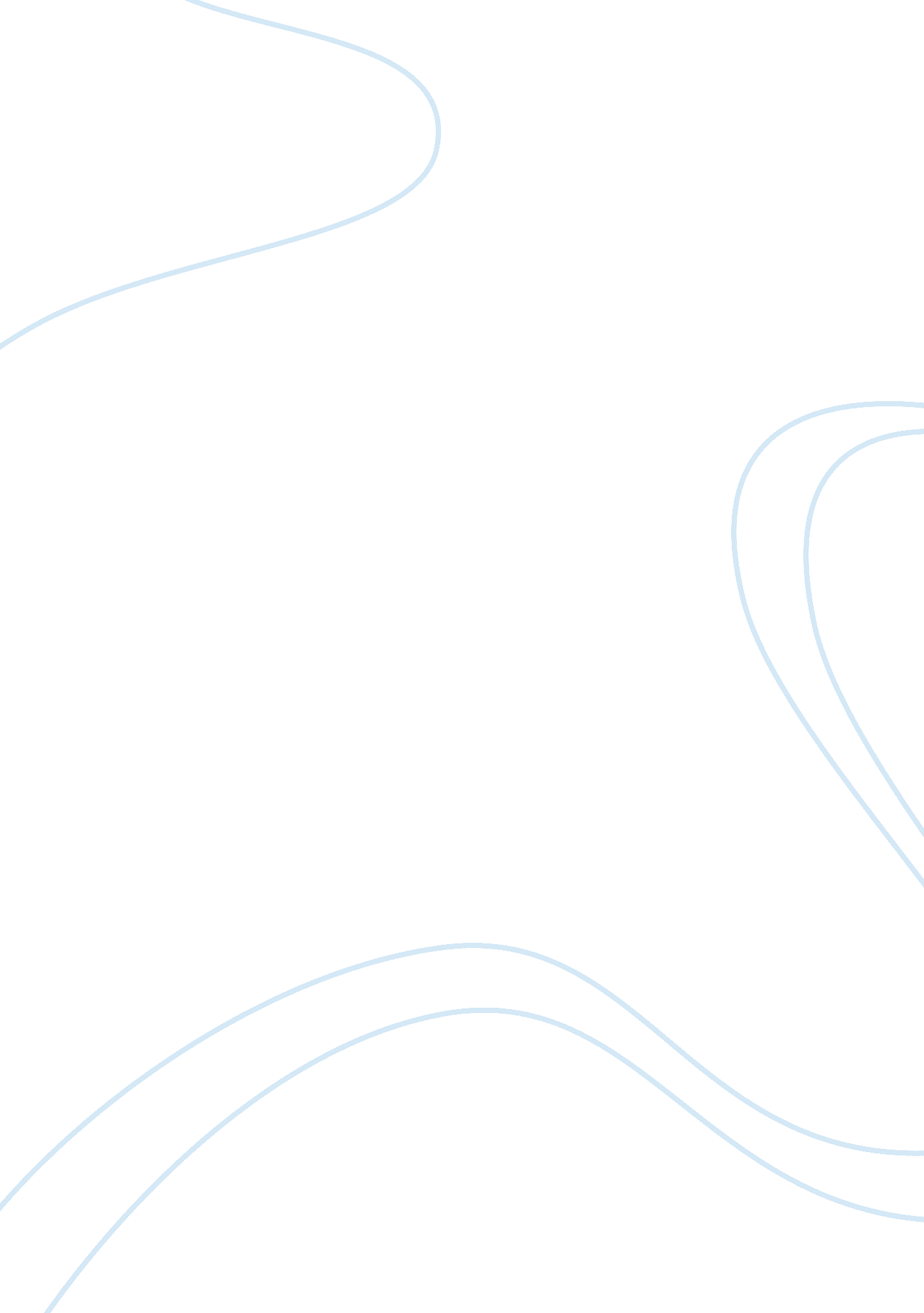 Becoming an orthopedic surgeonHealth & Medicine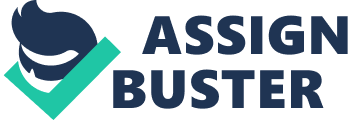 The paper “ Becoming an Orthopedic Surgeon" is a breathtaking example of a personal statement on health sciences & medicine. The applicant considers his utmost desire to become an orthopedic surgeon. The different situations he has encountered in his life seem to drive him to the same goal, which is to have a career in orthopedic medicine. I acknowledge that a career in this critical field demands specific personal traits, a degree of experience, as well as a motivational force. It is my will to work as an orthopedic specialist in sports medicine since I want to merge my love and experience for sports and my interest in science. 

My desire to indulge in sports medicine crept in me when I was still young. I was born and raised in Texas where football is an everyday enviable sport. Playing football empowered me physically and mentally. I was able to develop self-discipline, which is a necessity in the medical field. Therefore, I can employ the self-discipline I acquired to serve my patients well without any supervision. Perseverance and commitment were other qualities that I acquired during my football experience in addition to understanding the importance of teamwork. The teamwork that I as well learned from football will help me in my medical practices since I will be able to work well with other medical practitioners. Football also instilled the joy of hard work in me and I will apply it in all ways I can to ensure that I give my all so that I will enjoy seeing patients healthy and strong once again. 

The experience that followed later shifted my attention from being just a football player to desiring sports medicine. I was involved in an accident during a game and I not only shattered my ankle but also blew my knee hence could not play anymore. I then concentrated on education and I discovered my love for science. My passion for science drove me to succeed in class evident from the fact that I was a good student. The dedication I had for football remained constant and, combined with the knowledge I was obtaining in class, my desire for orthopedic surgery emerged.  In school, I worked along with the sports medicine team. I assisted them in a range of activities such as taping ankles, wrists, hands as well as cleansing wounds and conducting injury therapies. This was a major step for me since through my interaction with the sports medical team I was able to know more about orthopedics as well as more information about the medicine. My love for science also made me realize the need for good health. After the injury, I ended up being obese. However, following the interest, I had for science, 

I saw the need for good health and decided to work on my weight in order to lead by example. This is just but part of the experience I have acquired so far. 
Other than the personal desire I have for medicine, I also want to pursue medicine in order to be an example to not only my siblings but also other people in my community. I grew up in a community where success seemed so far-fetched. It seemed almost impossible because our neighborhood experienced instances of crime, drugs, hunger, and poverty. Education was not a priority to the community but thanks to my parents who encouraged me, I was able to develop the motivation to work hard in school. Despite all these difficulties coupled with the fact that my parents had low paying jobs, I was determined to put my head into education. My determination and perseverance paid off eventually evident from the fact that I have attained a variety of scholarships and awards in my academic life. This, therefore, shows that I will do well if given a chance in a medicine carrier. I am flexible and can even work in adverse environments considering the perseverance trait I have. 

Medicine demands that one serves the patients and ensures that they satisfy their medical needs fully. As I worked along Dr. Traudt, our family physicians, I learned a lot from her since she ensures that she spends as much time with the patients according to their needs. Her commitment inspired me further considering the fact that I was born and raised in a humble family. My passion to become a physician result from my desire to use medicine as a mechanism to comfort, heal, and provide hope for all patients. 

I really need to be involved in a program that will give me the fulfillment I have grown desiring all the way from playing football to learning physiology and the human anatomy in school. The fact that I am ‘ distance traveled’ indicates that I have interacted with a number of people through exposure hence will be able to interact well with different patients as well as understand their different beliefs and behaviors. I am also mature and will blend well with the working environment medicine presents. Finally, I would love to use my positivity as I work with the patients to encourage them as I attend to them hence faster recovery (Rakel & David, 59). 